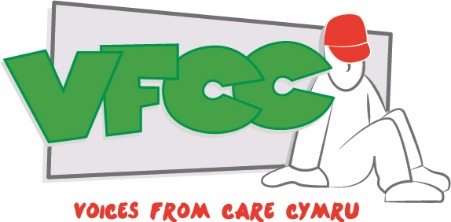 VOICES FROM CARE (CYMRU)45 The Parade, Y Rhath, Caerdydd, CF24 3ABFfôn: 029 20451431info@vfcc.org.ukwww.voicesfromcarecymru.org.ukGrŵp Cynghori - Ffurflenni Caniatâd
Byddwn yn cyfarfod bedair gwaith y flwyddyn, ledled Cymru, i drafod dyfodol ein sefydliad a sut y gallwn wella bywydau pobl ifanc sydd â phrofiad o ofal.Caniatâd Rhieni (yn ofynnol os yw’r unigolyn dan 18 oed)Rwy’n rhoi caniatâd i  …………………………………………….. gael ei enwebu’n aelod o Grŵp Cynghori Voices from Care ac i Voices From Care Cymru gysylltu â mi os oes angen rhagor o wybodaeth ynglŷn â’r sawl sydd wedi’i enwebu. Llofnod: …………………………………Dyddiad: ………………………….Perthynas â'r person ifanc: ……………………………………………………………………………………Enw a pherthynas â'r sawl sy’n cymryd rhan:…………………………………………………………………………………………………………………………………….Rhifau cyswllt: (cartref, gwaith, symudol)………………………………………………………………………………………………………………………………………………………………………………………………………………………………………………………………………….Unrhyw anghenion cymorth ychwanegol neu bryderon diogelu a allai effeithio ar gyfraniad y person ifanc i'r Grŵp Cynghori neu eraill sy’n ymwneud ag ef:……………………………………………………………………………………………………………………………………………………………………………………………………………………………………………………………………………………………………………………………………………………………………………………………………………………………………………………………………………………………………………………………………………………………………………………………………………………………………………………Sut byddwn ni’n defnyddio’r wybodaeth hon? Mae’r Polisi Preifatrwydd hwn yn berthnasol i’r wybodaeth y mae Voices From Care Cymru yn ei chasglu am unigolion sy’n ymwneud â’n sefydliad.Dim ond mewn modd sy’n briodol o ystyried y sail y casglwyd y data arni y byddwn yn defnyddio’ch data.Er enghraifft, gallem ddefnyddio’ch gwybodaeth bersonol i:•	ymateb i ymholiadau y byddwch chi’n eu hanfon atom;•	trafod rhoddion neu drafodiadau eraill sy’n cael eu sbarduno gennych chi;•	lle’r ydych wedi cytuno’n benodol i hynny, anfon gwybodaeth am ein gweithgareddau atoch drwy ebost mewn perthynas â gwaith yr ydym yn credu y gallai fod o ddiddordeb i chi.